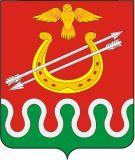 Администрация Боготольского районаКрасноярского краяПОСТАНОВЛЕНИЕ«24»  марта 2022 года				              	            	№ 115-пО признании утратившими силу постановлений администрации Боготольского района Красноярского краяС целью приведения нормативных  правовых актов Боготольского района в соответствие с действующим законодательством  Российской Федерации  и Красноярского края, руководствуясь статьей 18 Устава Боготольского района,  ПОСТАНОВЛЯЮ:1.Признать утратившими силу: постановление администрации Боготольского района Красноярского края от 28.10.2015 № 501-п «Об обеспечении требований бюджетного законодательства Российской Федерации»;постановление администрации Боготольского района Красноярского края от 09.12.2020 № 662-п «О внесении изменений в постановление администрации Боготольского района от 28.10.2015 № 501-п «Об обеспечении требований бюджетного законодательства Российской Федерации».		    2.Контроль за исполнением настоящего Постановления оставляю за собой.3.Настоящее постановление опубликовать в периодическом печатном издании «Официальный вестник Боготольского района» и разместить на официальном сайте Боготольского района Красноярского края в сети Интернет (www.bogotol-r.ru).4. Постановление вступает в силу после его официального опубликования.Исполняющий полномочияглавы Боготольского района 	 			                        Э.Б.Романова